June 12, 2019Via Certified MailFIRST COMMONWEALTH BANK 654 PHILADELPHIA ST,INDIANA, PA 15701					RE:	Letter of Credit 						Energy Savers Inc						Docket Number A-110169Dear Sir/Madam:Please find under cover of this letter the financial instrument filed by Energy Savers Incbecause it is not acceptable.  The Commission requires a supplier to file an original bond, letter of credit, continuation certificate, amendment, or other financial instrument as part of a supplier’s licensing requirements under Section 2809(c) of the Pennsylvania Public Utility Code, including naming the Pennsylvania Public Utility Commission as the beneficiary or obligee of the security instrument along with all other required information on the document. The bond language is based on an outdated template.  Please revise using the most recent version of the template (available on the Commission website and also attached).Please file the corrected, originally signed and sealed security instrument with my office within 20 days of the date of this letter, preferably by overnight delivery..Sincerely,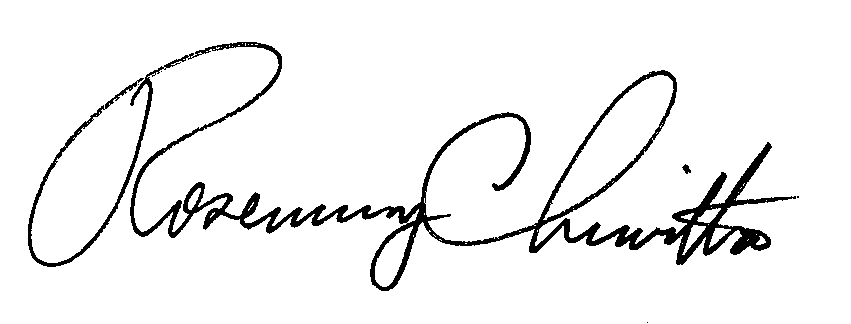 Rosemary ChiavettaSecretary of the CommissionEnclosuresRC:jbsCC: Energy Savers Inc, 306 McKnight Park Drive , Pittsburgh PA 15237-6534 ( Letter only )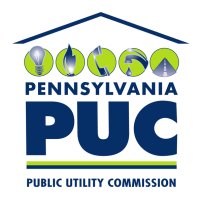  PUBLIC UTILITY COMMISSION400 NORTH STREET, KEYSTONE BUILDING, SECOND FLOORHARRISBURG, PENNSYLVANIA  17120IN REPLY PLEASE REFER TO OUR 